Le 6 avril 2023La CSC Services Publics organisera deux après-midi d’information portant sur le déroulement de l’examen d’ASP.Dans un premier temps, celles-ci devaient se dérouler sur le site de l’EDS de Paifve et sans connotation syndicale.Suite à la réaction d’une autre organisation syndicale auprès de la direction régionale, la direction locale, qui avait pourtant marqué son accord, s’est vu contrainte de retirer l’autorisation accordée de dispenser cette information.Nous souhaitons toutefois vous aider à réussir cette épreuve.Pour ce faire, nous allons dispenser deux après-midi d’information au sein des locaux de la CSC Services Publics (Bld Saucy 10-12 à 4020 Liège) dans la salle 203 dans les locaux du bâtiment « formation ».Comme vous le savez certainement en consultant notre site : csc-prisons.be, ces formations sont généralement réservées exclusivement à nos affiliés.Vu que nous n’avons pas pu tenir notre engagement sur le site de l’EDS, nous élargirons également, de manière exceptionnelle, la possibilité de participation aux non affiliés et affiliés d’autres organisations syndicales, malgré qu’elles se dérouleront dans nos locaux.Les horaires sont les suivants :Mercredi 12 avril de 12.30 à 16.00 (salle 203)Vendredi 14 avril de 14.00 à 17.30 (salle 203)Les inscriptions se feront par mail, à l’adresse suivante : csc.pascal@gmail.comNous déplorons les déplacements que vous devrez subir pour obtenir ses conseils précieux.Pour en savoir plus, pour une question, 	n’hésitez pas à contacter vos déléguésPour la CSC Services PublicsDidier BREULHEIDDélégué permanent - Justice                                                                     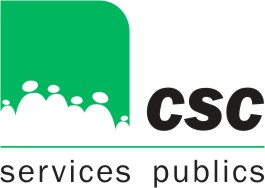 